Publicado en 28001 el 01/10/2020 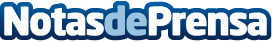 Herramientas tecnológicas para afrontar la nueva ley del teletrabajo por TelefácilA raíz del Covid-19 las empresas han tenido que adaptarse a un nuevo escenario económico y social, muchas pymes y autónomos se han tenido que reinventar y han sufrido una transformación digital para poder sobrevivir y seguir abiertosDatos de contacto:Diego Bravo928400000Nota de prensa publicada en: https://www.notasdeprensa.es/claves-y-herramientas-para-afrontar-la-nueva Categorias: Nacional Telecomunicaciones Emprendedores E-Commerce Recursos humanos Innovación Tecnológica Digital http://www.notasdeprensa.es